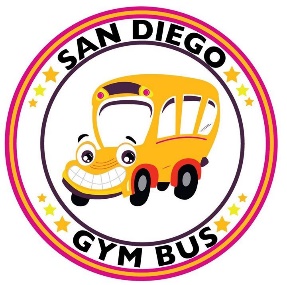 ***WE’RE DEDICATED TO ENSURING ALL STUDENTS RECEIVE CLASSES PAID FOR DESPITE THE CORONAVIRUS PANDEMIC QUARANTINE PERIOD.***SEE CHANGES MADE IN THE MONTHS OF MARCH-MAY 2020Here are the days/times we teach across participating schools. Schools are listed in alphabetical orderBaldwin Academy			Tuesdays: Canaries/Robins 3:00 PM; Robins/Big Nest 3:45 PMBay Park Early Learning Center		Wednesdays: Lions/Dolphins 3:15 PM; Ducks/Penguins 4:00 PMBonita Country Day			Mondays: 12:00 PMBunny Bears, Santee			Thursdays: 10:45 & 11:25 AMEarly Learners Children’s Academy	Thursdays: 9:30, 10:10 & 10:45 AMEncinitas Shining Stars			Fridays: 9:15 AMGrace Kids Preschool, North Park	Tuesdays: 9:15 AM & 10:00 AMGrace Kids Preschool, Spring Valley	Wednesdays: 9:45 AMGrow Smart Academy, La Mesa		Wednesdays: 8:50 AMLa Petite Etoile 360 Preschool		Tuesdays: 10:40 AMLifetime Montessori, Carmel Valley	Thursdays: 2:45 & 3:30 PMLighthouse ECC, University City		Wednesdays: 9:45 AM & 10:30 AMLighthouse Christian, S.Valley		Mondays: 9:15 & 10:00 AMLittle Steps Preschool			Fridays: 10:15 & 11:00 AM		Montessori School of San Diego		Wednesdays: 12:00 PM & 12:40 PMNoah’s Ark Preschool			Fridays: 3:15 PM & 4:00 PMNorth Park Christian			Tuesdays: 9:00 AM & 9:45 AMPacific Beach Presbyterian Preschool	Mondays: 9:30 AMPepper Valley Learning Center		Thursdays: 9:00 AM and 9:45 AMPlayhouse Preschool			Fridays: 9:00 AMPoint Loma, Red Brick Preschool		Tuesdays: 12:30 PMPrestige Academy			Fridays: 3:15 PM	To make your tuition for your child’s participation transparent and easy to understand, we’ve created this handy chart for your peace of mind. 
Each tuition payment covers 3 Gym Bus classes based on the following schedule.Note: If you are starting mid-season and mid-billing cycle, we will refund a portion of your 1st tuition payment within 30 days to keep you on track with fellow students and this payment schedule. 
September Tuition: $48August 26th – September 13th	BONUS – FREE Gym Bus Day for all students(schedule varies)September 16th	- 20TH			Week 1, Fall Season STARTSeptember 23RD – 27th			Week 2October 30TH – 4th			Week 3October Tuition: $48October 7th – 11th			Week 4October 14th – 18th 			Columbus Week ClosedOctober 21st – 25th 			Week 5October 28th – November 1st 		Week 6November Tuition: $48November 4th – 8th			Week 7November 12th – 15th			Week 8, Tuesday thru Friday schools (Monday closed for holiday)November 18th – 22nd			Week 9November 25th				Week 8, Monday make-up classNovember 26th – 29th 			Thanksgiving BreakDecember Tuition: $48December 2nd – 6th 			Week 1, Winter Season STARTDecember 19th – 13th			Week 2

December 16th – 20th			Week 3December 23rd – January 3rd		Winter BreakJanuary Tuition: $48January 6th – 10th			BONUS – FREE Gym Bus Day for all students January 13th – 17th			Week 4January 21st – 24th			Week 5, Tuesday thru Friday schools (Monday closed for MLK)February 27th – 31st			Week 6February Tuition: $48February 3rd – 7th			Week 7February 10th – 14th			Week 8February 17th – 21st			President’s Week closedFebruary 24th – 28th			Week 9March Tuition: $48 *ALL COVID-19 changes to schedule are in RED: March THROUGH MayMarch 2nd – 6th	 			Week 1, Spring Season STARTMarch 9th – 13th				Week 2*We plan to RESUME ALL CLASSES APRIL 6th contingent upon restrictions for quarantine being lifted and businesses being allowed to continue with their regular course of business.April 6th – 10th	 			Week 3  *NEW!
We’ve added April 6th – 10th classes back to the schedule to offset schedule being affected by COVID-19. If this class is affected due to extended quarantine, we’ll be OPEN May 18th – 29th to make up for the 2 extra classes missed this month.April Tuition: $48March 30th – April 10th			Spring Break Closed *Closure moved to March 16th – 27th. SEE ABOVE for how this time has been used in lieu of Spring Break in order to offset the lost classes due to COVID-19
April 13th – 17th				Week 4April 20th – 24th				Week 5April 27th – May 1st			Week 6 *This was originally a class covered by May’s tuition, but the schedule is being adjusted to cancel the 2-week closure we had originally scheduled between seasons called “Memorial Break” which is now being used to make up for any COVID-19 closures.
May Tuition: $48May 4th – 8th 				Week 7May 11th – 15th				Week 8May 18th – 22nd				Week 9 *NEW! Make up classes for ALL schools this week to account for Extended COVID-19 Quarantine ClosureMay 18th – 29th				Memorial Break/Make Up DaysMay 25th – 29th				Memorial Break/Make Up Day*
*Adjusted from 2-week intermission between seasons to ONE week. This week will tentatively be used to make up for additional closures due to COVID-19, as needed.June Tuition: $48June 1st – 5th				BONUS – FREE Gym Bus Day for all students June 8th – 12th 				Week 1June 15th – 19th				Week 2June 22nd – 26th				Week 3July Tuition: $48June 30th – July 3rd			Independence Week ClosedJuly 6th – 10th 				Week 4July 13th – 17th 				Week 5July 20th – 24th 				Week 6August Tuition: $48July 27th – 31st	 			Week 7August 3rd – 7th				Week 8August 10th – 14th			Week 9
**NOTE: If your child is participating in Summer, the final payment for the season is your AUGUST payment which, for many students, may fall later in the month. **Fall season for 2020/2021 School year resumes September 14th, 2020. Special Schedule RevisionsBonita Country Day*Classes at Bonita Country Day are closed for Summer so the final day of the Spring season is June 7th, therefore your final tuition payment is in May. *Fall break at Bonita Country Day is the week of October 1st. To make up this class, we will hold a make up on date we are still coordinating with school so: TBD.*Spring break at Bonita Country Day takes place earlier than the Gym Bus Spring Break so the extra dates missed on March 25th and April 1st will be made up by extending the Spring season by two weeks: June 10th and June 17th. You will not be billed in June for these make up days.Lighthouse Christian Preschool*Lighthouse Christian ends the Summer session in early August so, to stay aligned with the schedule, Gym Bus Summer session ends on July 24th in Week 6 of the Summer season.Montessori School of San Diego*The Summer session ends at MSSD in the last week of July so, to stay aligned with the school schedule, Gym Bus Summer session ends on July 24th in Week 6 of the Summer season.Noah’s Ark Preschool*Gym Bus class on October 12th instead of October 26th due to Fall festivities at Friday schools.